Schülerexperiment – Trägheit (Klopapier)Material 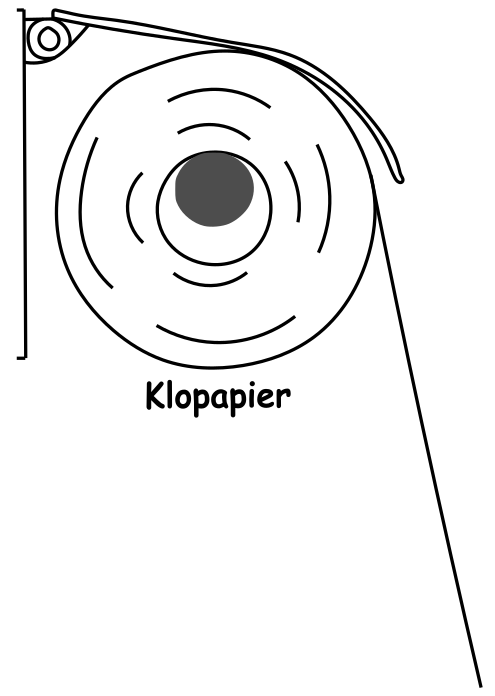 Beschreibung und DurchführungStecke eine Rolle Klopapier auf eine Stange. Ziehe mal langsam und mal ruckartig schnell am Klopapier! 1 x Stange1 x Rolle Klopapier